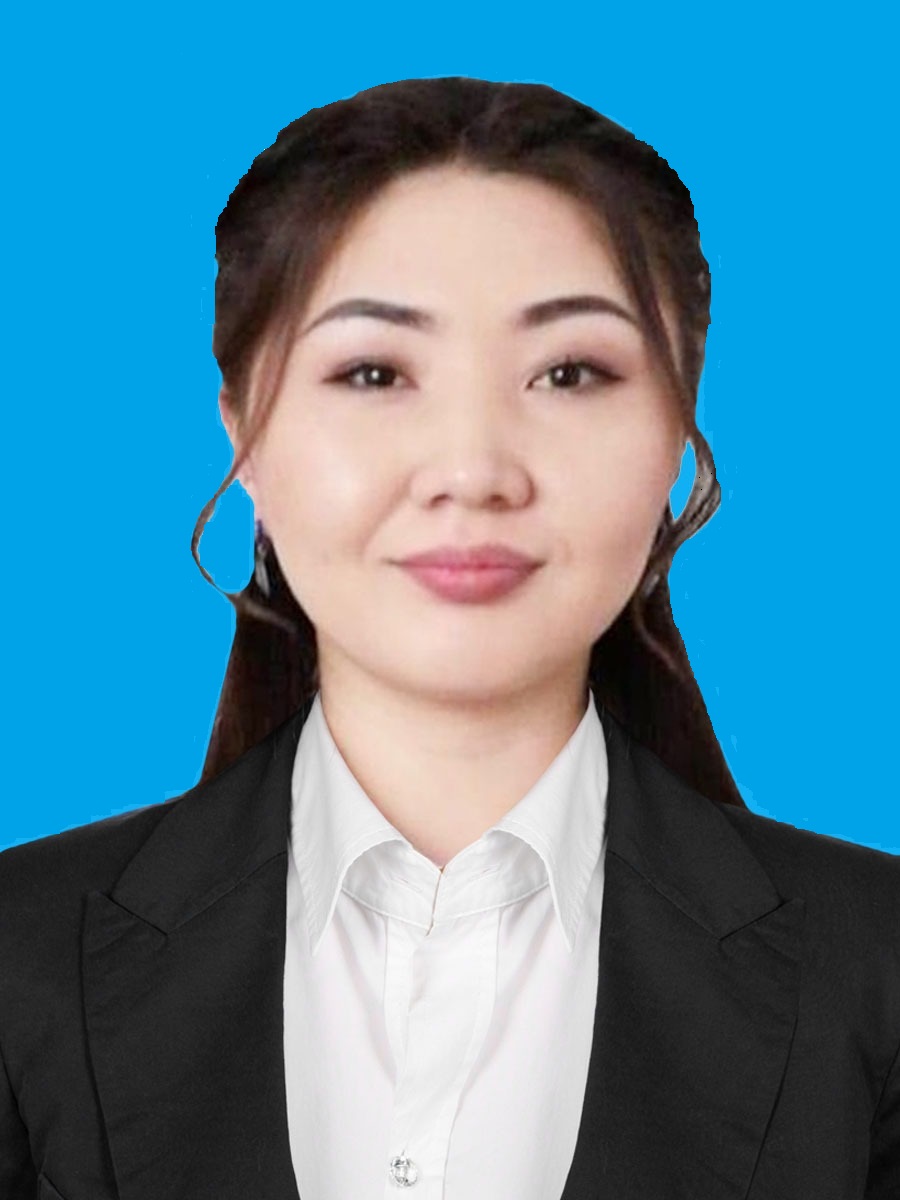 «Текстиль және дизайн» кафедрасының  меңгерушісіарнайы пән оқытушысы Жамбылбай Әсел Болатқызыassel.bolatovna@list.ru эксперимент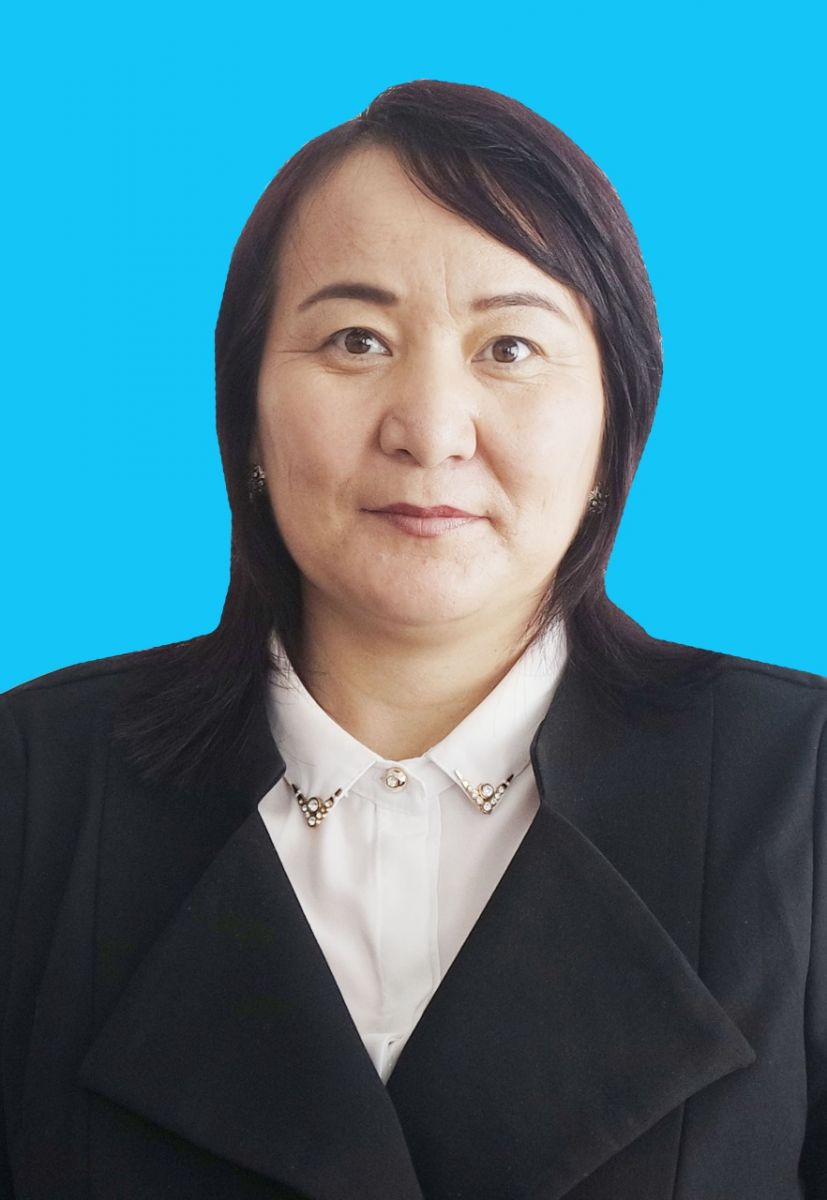 «Текстиль және дизайн» кафедрасының  арнайы пән оқытушысы   Тұрғанбай Жадыра Аманбайқызы zhadyra.turganbay@mail.ru«Текстиль және дизайн» кафедрасының  арнайы пән оқытушысы Нурғалиева Майра Нурғалиқызы nurgalieva.m@gmail.com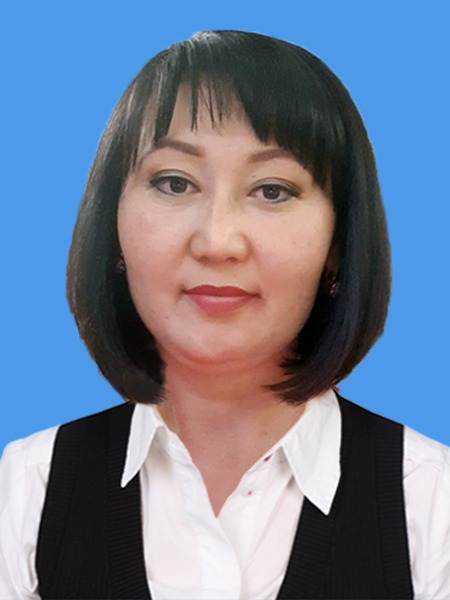 «Текстиль және дизайн»кафедрасының  арнайы пән оқытушысы Ахметова Алия Бахытжанқызыaliya2208@bk.ru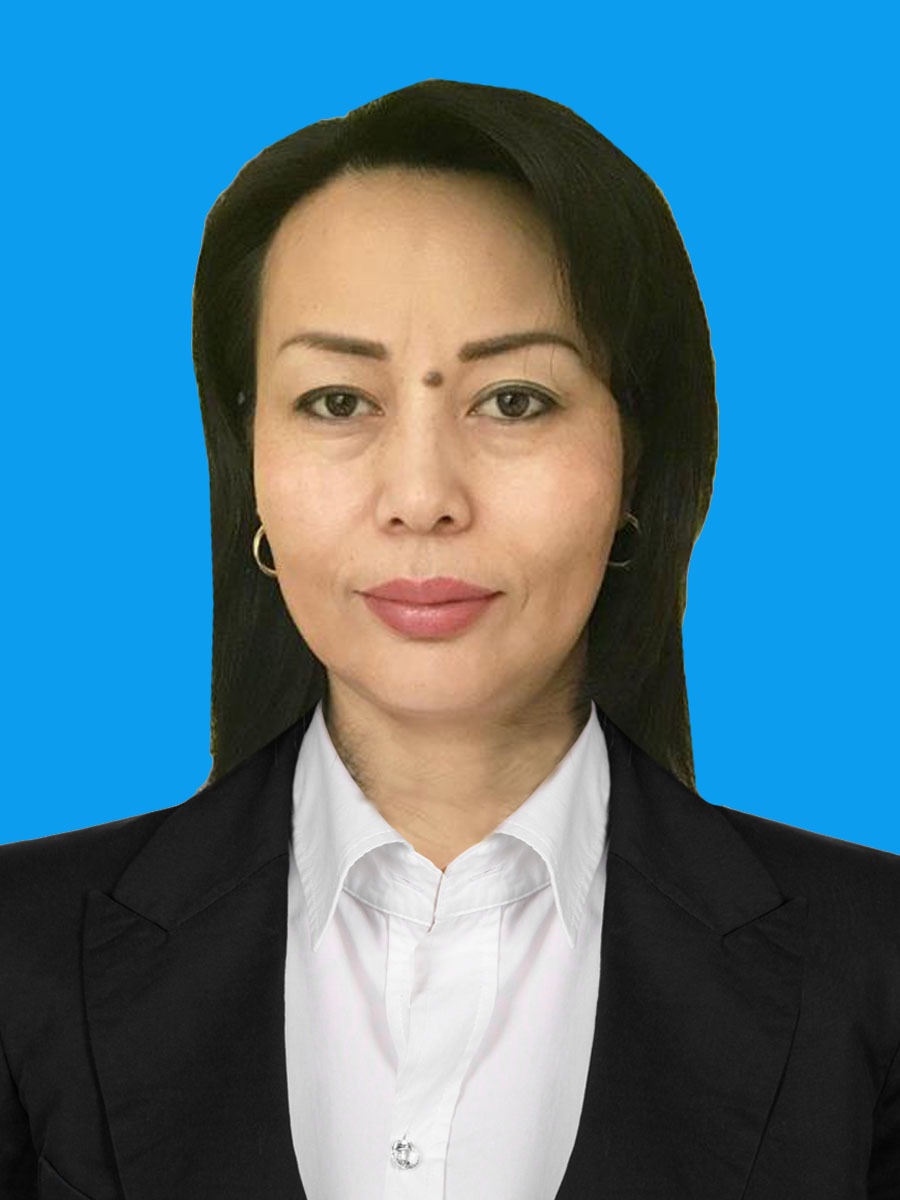 «Текстиль және дизайн»кафедрасының  арнайы пән оқытушысы Сабденова Айгуль Оңалбайқызыsabdenova0525@gmail.ru